aZałącznik nr 2 do Formularza zgłoszeniowegoPOMYSŁ NA BIZNES
ODPOWIEDZCIE  W KILKU ZDANIACH NA PONIŻSZE PYTANIA 
(za każdą odpowiedz można uzyskać  max 5 pkt. , łącznie do uzyskania 40 pkt.) 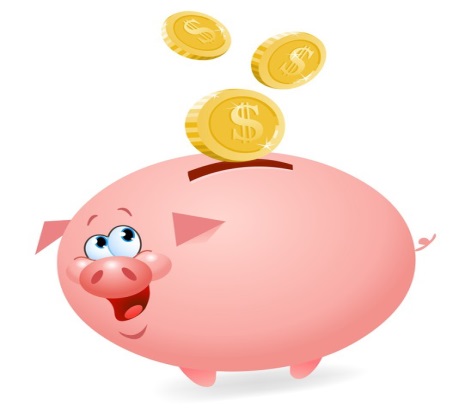 Nazwa Waszego biznesu?  ……………………………………………………………………………………………………………………..…………………………………………………………………………………………………………………………………………………………………….2. Opiszcie Wasz pomysł na biznes? ………………………………………………………………………………………………………………………………………………………………………….……………………………………………………………………………………………………………………………………………………………………………………………………………………………………………………………………………………………………………………………………………………………………………………………………………………………………………………………………………………………………………………………………………………………………………………………………………………………………………………………………………………………………………………………………………………………………………………………………………………………………………………………………………………………………………………………………………………………………………………………………………………………………………
3. Co  będziecie produkować/sprzedawać?……………………………………………………………………………………………………………………………………………………………………………………………………………………………………………………………………………………………………………………………………………………………………………………………………………………………………………………………………………………………………………………………………………………………………………………………………………………………………………………………………………………………….
4. Kim będą Wasi potencjalni klienci?……………………………………………………………………………………………………………………………………………………………………………………………………………………………………………………………………………………………………………………………………………………………………………………………………………………………………………………………………………………………………………………………………………………………………………………………………………………………………………………………………………………………….5. Jak będziecie promować/reklamować swoje produkty lub usługi?………………………………………………………………………………………………………………………………………………………………………………………………………………………………………………………………………………………………………………………………………………………………………………………………………………………………………………………………………………………………………………………………………………………………………………………………………………………………………………………………………………………………
6. W czym będziecie lepsi od konkurencji?……………………………………………………………………………………………………………………………………………………………………………………………………………………………………………………………………………………………………………………………………………………………………………………………………………………………………………………………………………………………………………………………………………………………………………………………………………………………………………………………………………………………… 
7. Podajcie mocne i słabe strony Waszego biznesu?………………………………………………………………………………………………………………………………………………………………………………………………………………………………………………………………………………………………………………………………………………………………………………………………………………………………………………………………………………………………………………………………………………………………………………………………………………………………………………………………………………………………8. Zaprojektujcie logo Waszej firmy.
Podpisy uczniów wchodzących w skład Grupy : …………………………………………………………………….. ……………………………………………………………………..……………………………………………………………………………………………………………………………………………………………………………………………………………………...